Publicado en Madrid el 26/08/2019 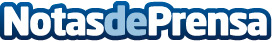 Daery Regalos sorprende con su promoción veraniegaDaery Regalos sorprende con su promoción veraniega: las tarjetas personalizadas serán gratis con cualquier pedido hasta el 15 de septiembreDatos de contacto:José Antonio Rodríguez956 233 116Nota de prensa publicada en: https://www.notasdeprensa.es/daery-regalos-sorprende-con-su-promocion Categorias: Nacional Entretenimiento Consumo Premios http://www.notasdeprensa.es